April 26, 2024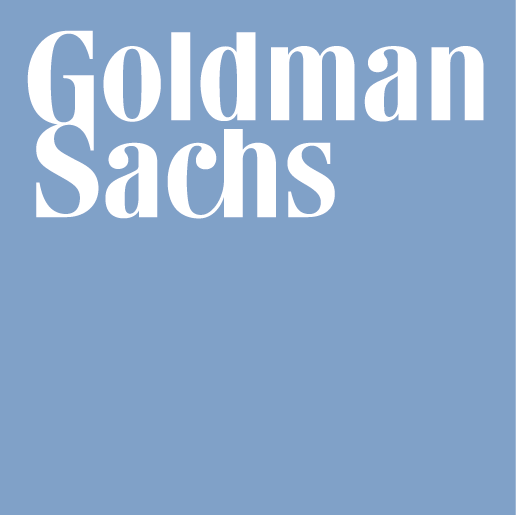 NOTICE OF WITHDRAWAL OF OFFERGOLDMAN, SACHS & CO. WERTPAPIER GMBH
(The "Issuer")Series P Programme for the Issuance of Warrants, Notes and CertificatesIssue of the Aggregate Nominal Amount* of Five-Year Quanto GBP 1-Delta Autocallable Notes on the Class 2538 FTSE 100 Index and S&P 500® Index linked Preference Shares issued by Goldman Sachs (Cayman) Limited, due April 26, 2029 (the "Notes" or the "Securities")We refer to the final terms dated March 1, 2024 relating to the Securities (the "Final Terms").We hereby notify you that the Issuer has exercised its discretion to withdraw in whole the offer of the Securities. Any applications to purchase the Securities made on or prior to the date of this notice will be cancelled.The Issuer accepts responsibility for the information contained in this notice.This Notice will be filed with the United Kingdom Financial Conduct Authority.ISIN:XS2752165857Common Code:275216585Valoren34130056WKN:GQ66LEPIPG Tranche:594234